Cellular Respiration Interactive AssignmentGo to:  https://biomanbio.com/video/video-landing-page.htmlFind the Cellular Respiration video series: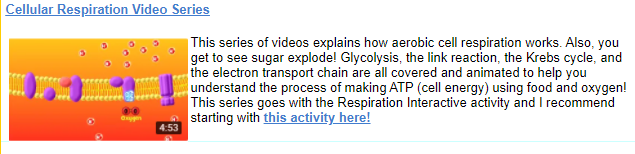 Click on “this activity here” OR cut and pastes this link: 	https://biomanbio.com/HTML5GamesandLabs/PhotoRespgames/respiration-interactive-page.html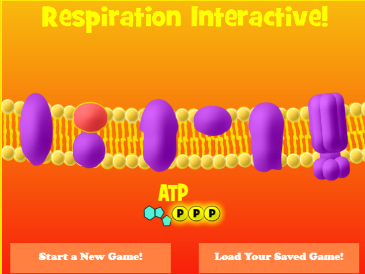  Click on “Start New Game”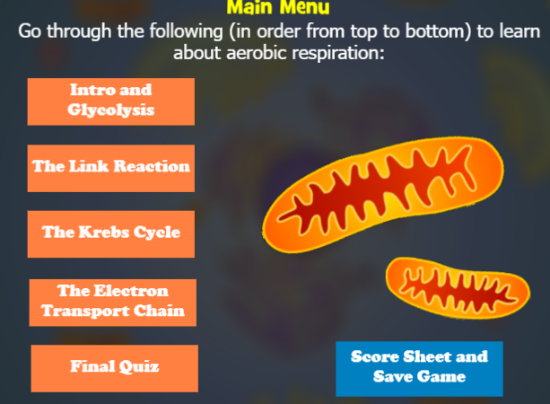 Intro and GlycolysisWatch the video, then  do the interactive. Return to Main Menu to repeat the process by watching the remaining videos and performing the tasks. After watching all 4 videos and trying the interactions, do the “Final Quiz” when you are ready. Watch the videos again if you need to. You only get one chance to take the quiz as you must enter your name before you start. the end of the quiz, there will be a screen shot option. UPLOAD YOUR SCREEN SHOT TO TEAMS.  (If you are not happy with your quiz score, you may enter a new name and take it again, upload to TEAMS). What was the purpose of the explosion demonstration?To show energy contained in sugarTo show the energy contained in protiensTo show that fire is edibleTo set off a chain reactionTo show the energy contained in lipidsWhy do living things perform respiration?To cuase cells to combustTo burn the ATP in cells and ukse for energyTo gradually release the energy in food to make ATPTo create sugars that cells need for energy. What gets oxidized and broken down during glycolysis?PyruvateNADHATPGlucoseAll of theseWhat are the products of glycolysisWater and carbon dioxideGlucose and oxygen2 pyruvates, 2 NADH, and 2ATP2 NAD+, 1 glucose, 2 CO2All of theseWhich of the following is a true statement about glycolysis?ATP gets made when a phosphate is transferred to ADPElectrons and hydrogens get transferred to NAD+, making NADHElectrons and hydrogens get removed from glucose whenit gets oxidized.A 6-Carbon glucose splits to make 2 pyruvates with 3 carbons eachAll of theseWhat is the purpose of the NADH made during glycolysis?It breaks down ATPIt transports pyruvate around the cellIt makes sugar more likely to explodeIt carries electrons and hydrogens to the electron transpot chain.All of theseWhere in the cell does glycolysis happen?CytoplasmMitochondriaChloroplastsAt ribosomesIn the golgi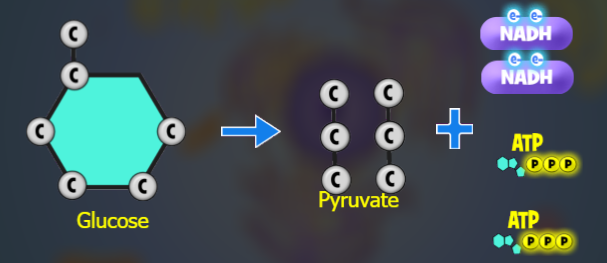 Or Main page:https://biomanbio.com/HTML5GamesandLabs/PhotoRespgames/photoresp.htmlselect Respiration InteractiveStart New Game. Click on “Intro and Glycolysis”Watch video, answer quizBack to Main menu to finish the resthttps://biomanbio.com/HTML5GamesandLabs/PhotoRespgames/respiration-interactive-page.htmlElectron transport chainhttps://www.youtube.com/watch?v=zJNx1DDqIVo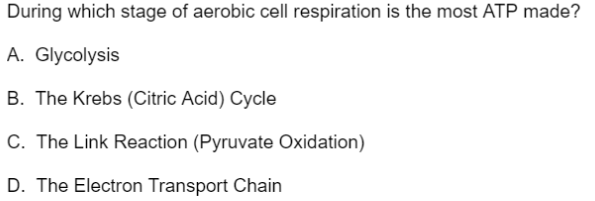 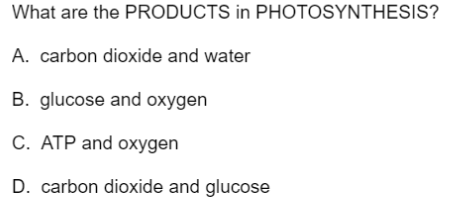 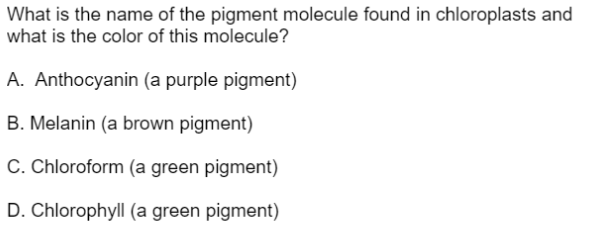 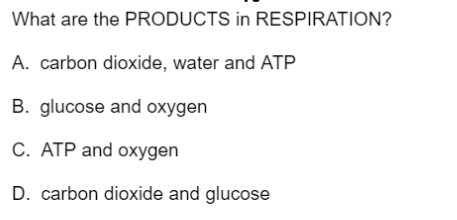 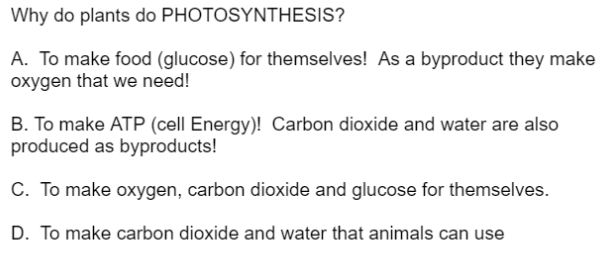 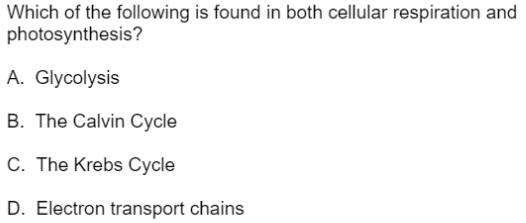 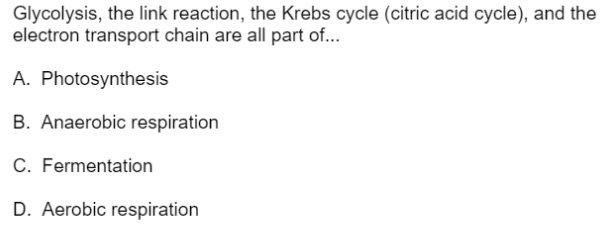 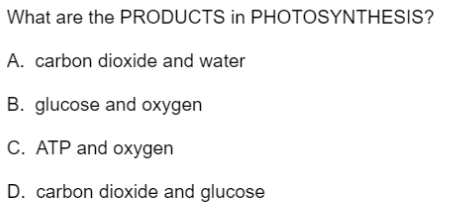 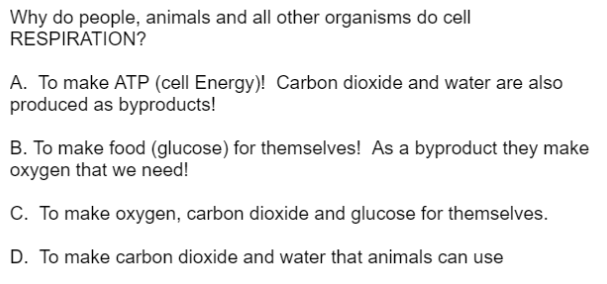 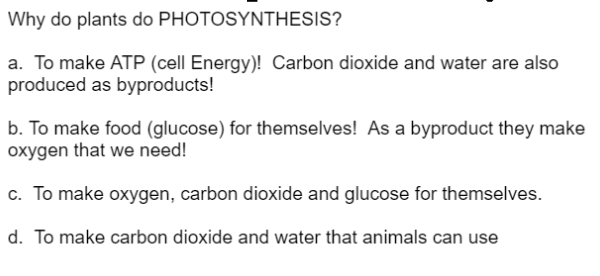 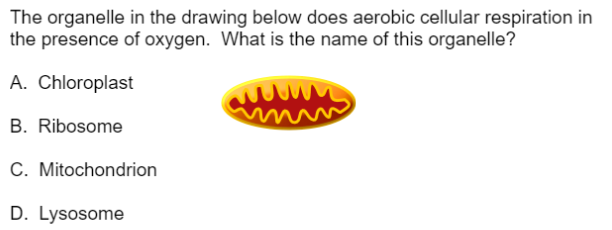 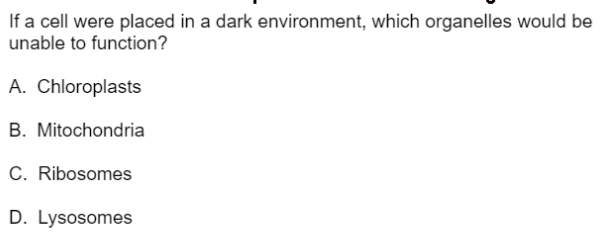 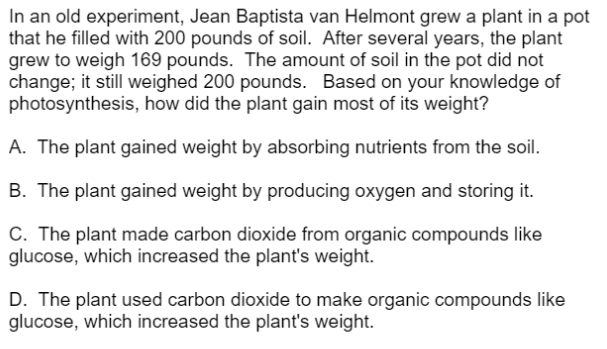 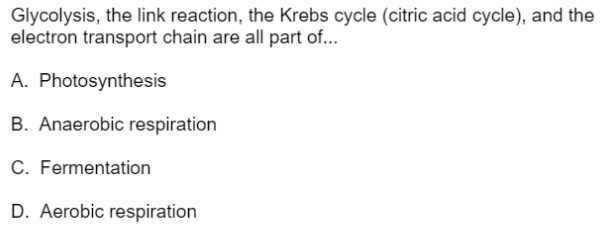 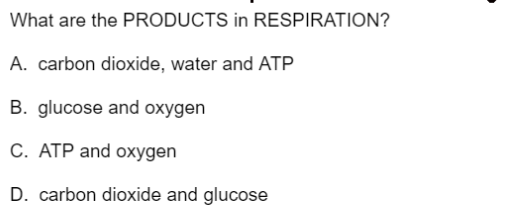 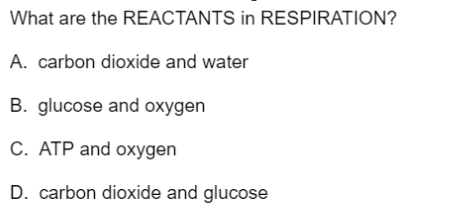 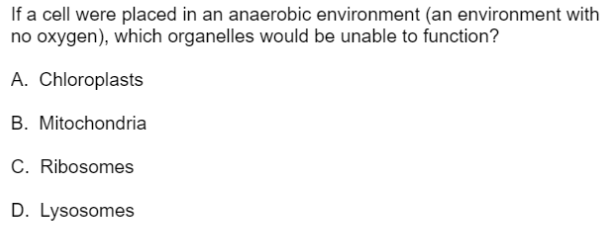 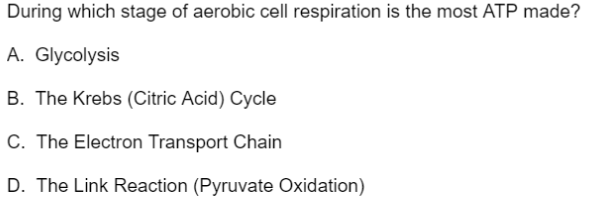 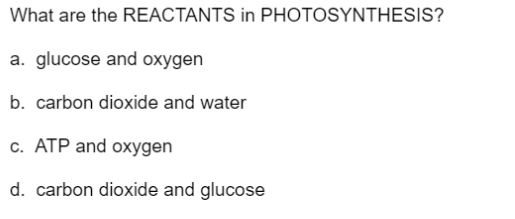 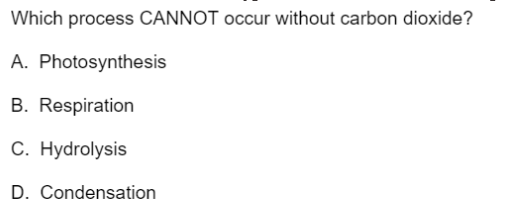 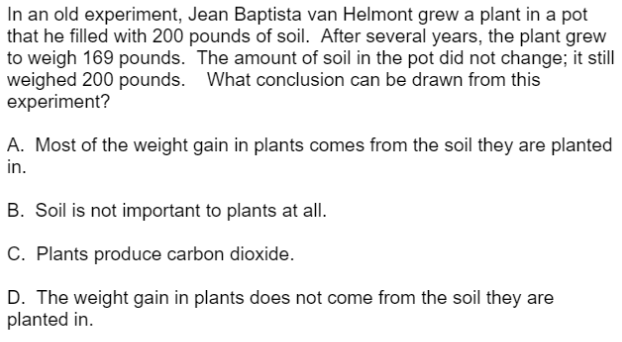 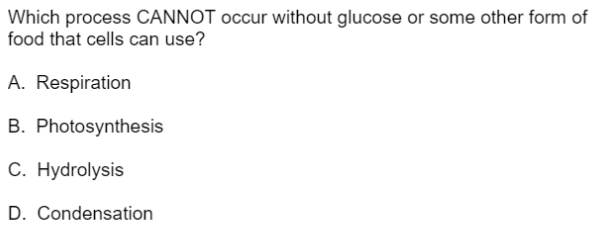 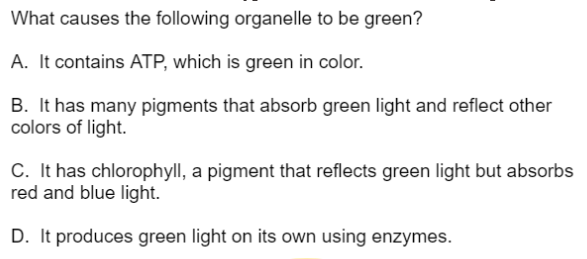 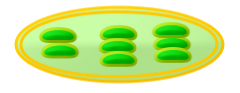 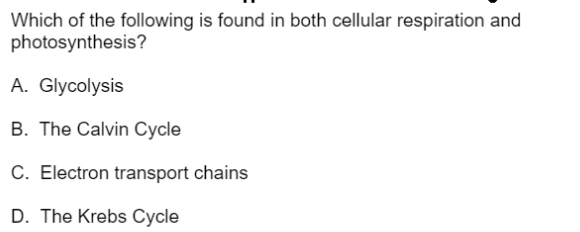 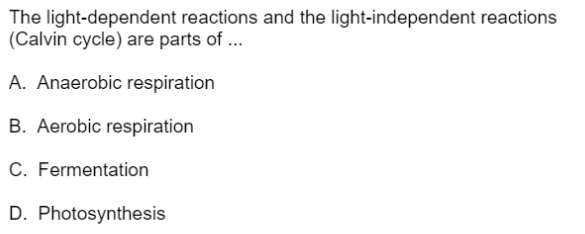 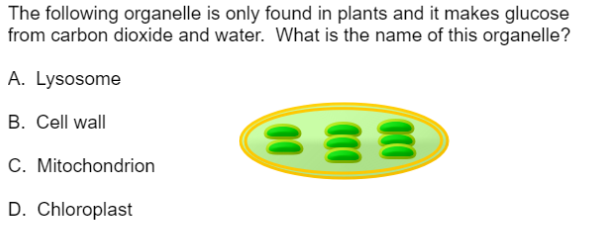 